Christian Ashley DANIELS 唐立                           CURRICULUM VITAEI. Personal Information      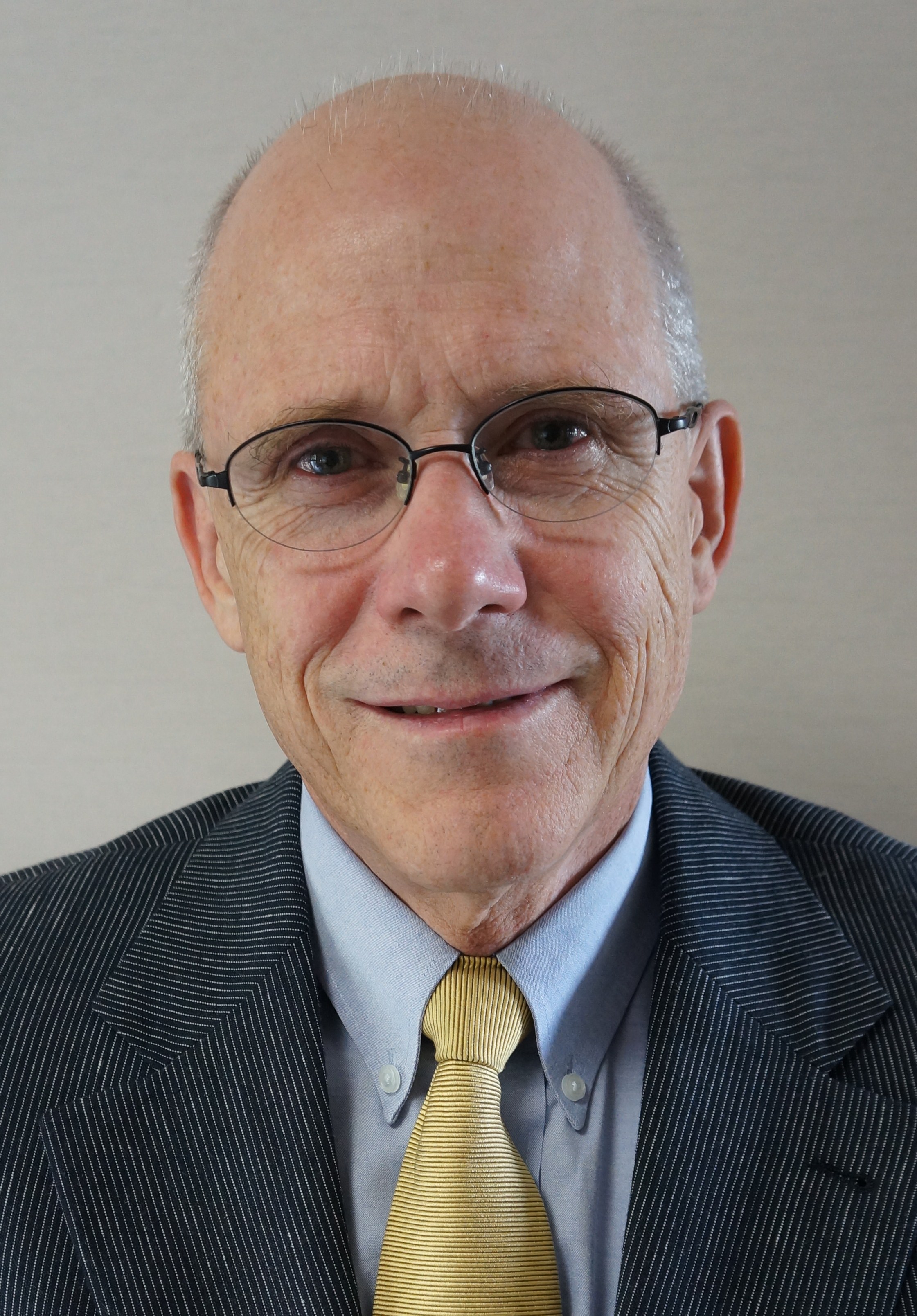 Contact:Room 3345 Division of HumanitiesThe Hong Kong University of Science and TechnologyClear Water Bay, Kowloon, Hong KongOffice Phone:  (852) 2358 8908Office Fax:   (852) 2358 1469e-mail:  cdani@ust.hkCurrent Position:  Professor at Division of Humanities, Hong Kong University of Science and Technology (since 1.2015)Education:Ph.D.		           University of Tokyo            　  1992M.A.		           University of Tokyo              　 1981B.A. (1st Class Hon.)       Australian National University 　 1976Working Experience:Professor     Division of Humanities, Hong Kong University of Science and Technology              1.2015 to present     Professor      Research Institute For Languages and Cultures of Asia and Africa (ILCAA), Tokyo University of Foreign Studies 東京外國語大學國立亞非語言文化研究所   4.1996 -12. 2014 Associate Professor  Research Institute For Languages and Cultures of Asia and Africa (ILCAA), Tokyo University of Foreign Studies　東京外國語大學國立亞非語言文化研究所	 3.1991-3.1996Lecturer         History Department, Shujitsu Women’s University 就實女子大學史學科    　　　　　　4.1987-2.1991Research Fellow     Toyo Bunko東洋文庫, Tokyo，                     4.1986~3.1987Main Areas of Research Interest/Fields of Specialty:History of the transfer of Chinese technology to Southeast Asia and Han migration, 1368 to 1900.The autonomous history of Southwest China and Continental South-east Asia (esp. the role of indigenous regimes such as Tai/Dai polities in Southeast Asian and Chinese history)Preservation of Tai/Dai Documents in Yunnan and Continental Southeast AsiaSocial, economic and intellectual history of Yunnan.Service at Hongkong University of Science and TechnologyCommitteesChair Search and Appointments Committee, Department of Humanities, 2 terms: September 2015-August 2016/ September 2016-August 2017 (also includes Chair Teaching Faculty Appointments Committee (TFAC), Department of Humanities, September 2015-August 2016 /September 2016-August 2017).Chair Substantiation and Promotion Committee, Department of Humanities, 2terms: September 2015-August 2016/ September 2016-August 2017.Substantiation and Promotion Committee, SHSS Level, 2 terms: September 2015-August 2016/ September 2016-August 2017.Chair Merit Review Committee, Department of Humanities, 2 terms: September 2015-August 2016/ September 2016-August 2017.University Appointments and Substantiation Committee, Member 1 Nov. 2015 to 31 Oct. 2017. Search Committee for Dean of Humanities and Social Sciences, 2017.Substantiation and Promotion Committee Department of Humanities Level and SHSS Level January-August, 2015.Curriculum Committee Department of Humanities Level January-August, 2015. School Executive Committee, September 2015-August 2017Chairperson PhD CommitteeChairperson of the Thesis Examination Committee for the doctoral thesis examination of candidate Jun MA in the School of Engineering on Monday, 7 March 2016 (10:00 AM). Candidate:  Jun MA (Student No: 20087913) PhD in Civil Engineering, Thesis Title; “A Data Driven Study on Green Building Project Design and Green City Planning: From the Perspective of Leadership in Energy & Environmental Design (LEED)” ; Supervisor: Prof. Jack C.P. CHENG  (CIVL); Examiners; Prof. Jun Shang KUANG (CIVL), Prof. Xueqing ZHANG (CIVL), Prof. Chi Wing WONG (CSE), and Prof. Chimay J. Anumba (The Pennsylvania State University)Chairperson of the Thesis Examination Committee for the doctoral thesis examination of candidate Samira NIAFAR in the School of Engineering on 24 February 2017 (10:00 AM). Candidate: Samira NIAFAR (Student No: 20010960) PhD in Electronic and Computer Engineering. Thesis Title; “On the Cross-layer Design for Optimal Resource Planning in the Cellular Access Networks’’. Supervisor: Prof Danny Hin Kwok TSANGExamining Member PhD CommitteeMember of the Thesis Examination Committee for the doctoral thesis examination of candidate Hao DONG (Student No: 10822470) in the Division of Social Sciences on Saturday, 3 September 2016 (9:30 AM). Thesis Title: “Extended Family and Individual Behavior in East Asia: 1678-1945”;Chairperson:  Prof Billy K L SO, Division of Humanities, Prof James LEE, Division of Social Science (thesis supervisor), Internal Examiners: Prof Cameron CAMPBELL, Division of Social Science; Prof. Xiaogang WU, Division of Social Science; Prof Jack A GOLDSTONE, Division of Social Science. External Examiner; Prof Rebecca SEAR, Department of Population Health London School of Hygiene and Tropical Medicine. Chairperson MPhil CommitteeChairperson of the Thesis Examination Committee for the Master of Philosophy in Humanities thesis examination of candidate Xiaowen HAO (Student No: 20156946) Thursday, 01 September 2016 (10:00 am) Thesis Title: Chinese Partnership Liability and Business Investment in Early Twentieth Century Shanghai. Members 1. Prof Billy Kee Long SO (Supervisor) 2. Dr. Joshua DERMAN Examination Date & Time: Thursday, 01 September 2016 (10:00 AM) Venue: Room 3301 (Lift 2 or Lifts 17-18), 3/F, Academic Building, HKUSTSUPERVISE Three MPhil students Ray Rohne (from Sept. 2015), Wang Yiqiao 汪伊喬 (from Sept.  2016), and Ha Yiming 哈一鳴(from January 2017).BSc Global China Studies - Mentor Student named CHEN Bianca 2016/17H 6100 G Independent Study for Bai Xian MPhil Students Fall 2016:  3 studentsZENG Qian (civil and environmental engineering department) <qzengad@connect.ust.hk>Zhenjing LIU   (Chemical and Biomolecular Engineering) zliubp@connect.ust.hkCHANG Bing Yen Student ID: 20069753External Assessment of XU, Guanmian/1155022967/HISTMPHILF, at CUHK.External Services to Education, Research and Cultural Organizations since Joining HKUST: Panel Member Hang Seng Management College, Learning Programme, Accreditation for (i) Bachelor of Social Sciences (Honours) in Asian Studies (ii) Bachelor of Arts (Honours) in Applied and Human-Centred Computing, Invited by Hong Kong Council for Accreditation of Academic and Vocational qualifications (HKCAAVQ香港學術及職業資歷評審局), October 6-8 2015.Member of the Steering Committee, the International Program of Collaborative Research, Kyoto University’s Center for Southeast Asian Studies (CSEAS) April 1, 2016-March 31 2018.Director, East Asian History of Science Foundation (Hong Kong),   1 March 2016~Honorary Associate of the Needham Research Institute, Cambridge, England, 2003~Research Fellow (Part-time) of the Toyo Bunko東洋文庫, Tokyo,   4.1987~Member of Steering Committee of the Travel Research Institute, Tokyo 旅の文化研究所運営評議員 (Funded by the Kintetsu Corporation 近畿日本鉄道) 2006~ (Head of Scholarship Programme for Graduate students)Executive Editor of International Journal of Asian Studies, published by Cambridge University Press in Association with the Institute of Oriental Culture, University of Tokyo 2004~ 2018) Member of the Academic Committee (Academic Peer Review Committee Member東方學査讀委員) of the Toho Gakkai東方學會 9. 2011 ~6. 2016.Selected Services to Education, Research and Cultural Organizations: Member of the Board of Directors, Director of East Asian History of Science Foundation (Hong Kong),  1 March 2016~Honorary Associate of the Needham Research Institute, Cambridge, England, 2003~Research Fellow (Part-time) of the Toyo Bunko東洋文庫, Tokyo,   4.1987~Member of Steering Committee of the Travel Research Institute, Tokyo 旅の文化研究所運営評議員 (Funded by the Kintetsu Corporation 近畿日本鉄道) 2006~ (Head of Scholarship Programme for Graduate students)Executive Editor of International Journal of Asian Studies, published by Cambridge University Press in Association with the Institute of Oriental Culture, University of Tokyo 2004~ 2018) Member of the Academic Committee (Academic Peer Review Committee Member東方學査讀委員) of the Toho Gakkai東方學會 9. 2011 ~6. 2016.Panel Member Hang Seng Management College, Learning Programme, Accreditation for (i) Bachelor of Social Sciences (Honours) in Asian Studies (ii) Bachelor of Arts (Honours) in Applied and Human-Centred Computing, Invited by Hong Kong Council for Accreditation of Academic and Vocational qualifications (HKCAAVQ香港學術及職業資歷評審局), October 6-8 2015.Deputy Head of Selection Committee for Humanities, Global COE Program Committee, Japan Society for the Promotion of Science日本學術振興會(The Japanese Government Funding Body for Research Grants-in- Aid), 2. 2006~3. 2013.  日本學術振興會グローバルＣＯＥプログラム委員会人文科学部会副部会長Member of Activities Evaluation Committee, Hakubi Center for Advanced Research, Kyoto University京都大学白眉センター活動評価委員会10. 2012~3. 2013.Contributor for Tay/Dai in Encyclopedia of Manuscript Cultures in Asia and Africa (Chief Editors M. Friedrich, H. Issaacson, J.B. Quenzer) to be published 2015~16. Guest Editor, Southeast Asian Studies, Vol. 2, No. 1, April 2013 Special Issue : Upland Peoples in the Making of History in Northern Continental Southeast Asia published by Center of Southeast Asian Studies, Kyoto University.Project Leader of Joint Research Project, “The Formation of Cultural Areas in East and Southeast Asia” at ILCAA, 4. 2010~3.2014.Project Leader of Joint Research Project, “History of the Hill Peoples in the Tay (Dai) Cultural Area「タイ文化圏における山地民の歴史的研究」,” at ILCAA, 4. 2006~ 3.2010.Project Leader of Joint Research Project, “History of the Non-Han peoples of Southwest China西南中国非漢族の歴史に関する総合的研究” at ILCAA, 4. 1995~3.2006Member of the Steering Committee 企画運營委員會at ILCAA, three terms (total 6 years)Hong Kong Council for Accreditation of Academic and Vocational Qualifications Panel Member of Accreditation of Hang Seng Management College, Oct 2015Head of Politics and Culture Unit, ILCAA two terms (total four years)Head of Publications Committee, ILCAA two and a half terms (five years)Head of Visiting Professor Committee, ILCAA two terms (four years)Member of Editorial Committee of the Japanese Language Journal Toyo Gakuho (東洋學報) published by The Toyo Bunko 4. 1994~3. 2012.Manuscript Reader, the Japanese Language Journal Toyo Gakuho (東洋學報)Manuscript Reader, the Japanese Language Journal Shigaku Zasshi (史学雜誌)Manuscript Reader, International Journal of Asian Studies,Manuscript Reader, Journal of Asian and African Studies, ILCAAManuscript Reader, Technology and CultureManuscript Reader, Philadelphia Philosophical SocietyExternal Examiner, PhD, University of Tokyo (formerly)External Examiner, PhD, Rikkyo University (formerly)External Examiner, PhD, Chuo University (formerly)Peer Reviewer for Japan Foundation Grants to University of Hong KongTeachingUndergraduate Teaching  Taught six full year undergraduate courses for four years at the History Department, Shujitsu Women’s University就實女子大學, Okayama岡山, Japan  The History Department was divided into Japanese, European and American and East Asian (= Chinese) history. I taught Chinese History and supervised graduation theses written on historical topics that fall within the range of the Ming to Modern period. The courses were;First Year History Department Students: History of Japan and East AsiaGeneral course on Chinese History for Second, Third and Fourth Year StudentsLecture course on Special Topics in Chinese History: Central topics of my course were the formation of Han societies in Taiwan and the history of pre-Modern Chinese technology; transfer of technology within China, and transmission to East Asia and Southeast Asia. Course in Reading Historical Sources written in Classical Chinese for second, third and fourth Year Students. ( I taught Ming and Qing period sources)Seminar for Third Year Students in Chinese History; Specific Topics in Ming/Qing HistorySeminar for Fourth Year Students in Chinese History; reading and analysis of source materials and supervision of graduation theses. Supervision of Graduation theses entailed holding about six extra classes per year. Every student was required to submit a thesis to qualify for the degree.From 1997 to 1998 I taught one full year undergraduate course for two years at Keio University 慶應義塾大學in Tokyo entitled, “Transfer of Chinese Technology to East and Southeast Asia” (lectures for 3rd and 4th year Chinese history major UG students.In 1999, I taught one half year course at the University of Tokyo entitled, “China and Southeast Asia” (lectures for 3rd and 4th year Asian history major UG studentsPost Graduate Teaching at the Research Institute for Languages and Cultures of Asia and Africa (ILCAA).  The duties of the staff at ILCAA do not include undergraduate teaching at the Tokyo University of Foreign Studies to which it is affiliated. However, ILCAA is allocated a quota of twenty staff members to teach the PhD course at the University, and I taught for 19 years from April 1992 until March 2011. The course was founded in 1992 with approval from the Ministry of Education, and I was appointed as a founding member of the teaching staff after a screening test from the Ministry of Education. Appointment is on a rotation basis, and I was taken off the roster to allow younger staff members to join the Graduate School teaching programme in March 2011. During my 19 years I taught two full year courses (two semesters)(1)  Course on the History of Southwest China(2)  Joint Seminar in Anthropology and History: Anthropologists and Historians in the ILCAA are assigned to read and comment on papers presented by PhD students. The course is designed to provide training for thesis writing.Supervision of individual PhD students is conducted individually outside the above courses. I have supervised the following two students.Kurosawa Naomichi 黒澤直道 PhD (2003), PhD Thesis title “Research on Oral Traditions among the Minority Peoples of China: A Re-examination of Tongba Culture Through an Examination of Sound words in the Naxi Language ”中国少数民族口頭伝承の研究―納西語音声言語の検討による「東巴文化」の再検討Now Professor at Kokugakuin Univerisity  國學院大學文学部文化學科教授, in Tokyo, Japan.Deng Yingwen 鄧應文 PhD(2002), PhD Thesis title, “Sino-Vietnamese Relations during the 1990s: Centred on Border Trade“1990年代における中越経済関係―国境貿易を中心にして―She was awarded the 2003 “The Encouragement Prize for Research on Asia and the Pacific (Outstanding PhD Thesis Award)” 『アジア太平洋研究奨励賞』優秀論文の佳作賞 for her PhD thesis.She is currently Director of the Research Institute for Southeast Asia東南亜研究所所長at Jinan University曁南大学in Guangzhou広州II. Selected Refereed Publications and Other Research Output              Publications and Other Research OutputA. Scholarly Books Sole-authored booksThe Material Culture of Yunnan: Technology of Everyday life雲南物質文化―生活技術巻, Yunnan Education Publishing House雲南教育出版社、Kunming昆明、2000, pp. 371. [In Chinese]Joseph Needham Science and Civilisation in China, Volume 6 Part III Agro-Industries: Sugarcane Technology, Cambridge University Press, Cambridge, 1996, pp. 539.Sugarmakers of Muroto: A Survey of Sugar-making technology at Muroto, Kochi Prefecture, Japan, 1980-82, John Daniels, Sydney, 1983.Edited books  (Refereed)  Ming and Qing Stelae from Menghua (Weishan) 明清滇西蒙化碑刻, Western Yunnan, Research Institute for Languages and Cultures of Asia and Africa東京外國語大學國立亞非語言文化研究所Tokyo東京、March 2015. 245pp.  [In Chinese] Photographic reproductions of stelae from Menghua with a printed shiwen 釋文of the original and a 51 page length article on the Zhang family in Menghua.The History and Culture of Upland Peoples in Southeast Asia 『東南アジア大陸部　山地民の歴史と文化』, Gensosha言叢社,  Tokyo東京, 2014, 349p . [In Japanese] Co-edited with Shintani Tadahiko新谷忠彦 and Sonoe Mitsuru園江満The Tay Cultural Area of Laos; Material Culture, Language and Ethnic Groupsタイ文化圏の中のラオス：物質文化・言語・民族, Keiyusha慶友社、Tokyo東京、2009年10月29日、401頁。[In Japanese] Collection of 8 research articles on the history, anthropology and linguistics of Northern Laos based on fieldwork and documentsCollected Essays on the Environmental History of Monsoon Asia; Connecting regions with the Globe Vol. 2 The Environmental History of the Region 論集モンスーンアジアの生態史―地域と地球をつなぐ第２巻　地域の生態史 Kobundo弘文堂、Tokyo東京、2008).　273頁　[In Japanese]Co-edited with Momoki Shiro桃木至朗, Ogawa Hidefumi小川英文 et al, [New Edition] Cyclopedia of Southeast Asia （新版）東南アジアを知る辞典, Heibonsha平凡社、Tokyo, 2008年6月　732頁。　[In Japanese]Co-edited with Linda Grove State and Society in China; Japanese Perspectives on Ming-Qing Social and Economic History. University of Tokyo Press, Tokyo, 1984. Collection of translations of research articles by leading Japanese scholars on the social and economic history of Ming/Qing Period with an Introduction.Edited books (Un-refereed) Old Documents Concerning the Minority Peoples of Western Yunnan: 1557-1943 雲南西部少數民族古文書集』Research Institute for Languages and Cultures of Asia and Africa東京外國語大學國立亞非語言文化研究所 Tokyo東京、2011年３月31日　289頁 [In Chinese] Photographic reproductions of original official documents from Ming/Qing Yunnan with a printed shiwen 釋文of the original.Co-edited with Yin Lun尹侖 and Zheng Jing鄭静A Synopsis of Dai Old Manuscripts in Menglian County of Yunnan, China中国雲南孟連傣文古籍編目Yunnan Minzu Chubanshe, 雲南民族出版社、Kunming昆明、2010年10月、4＋8＋732頁。[In Chinese] Annotated Catalogue of the Dai/Tay books held in libraries in Menglian county.  Stone Inscriptions Concerning the Environment and the Minority Peoples of Yunnan, China中国雲南少数民族生態関連碑文集, Research Institute for Humanity and Nature總合地球環境學研究所、Kyoto京都、2008年3月31日、298頁　[In Chinese and Japanese]. Photographic reproductions of 51 stone inscriptions concerning environmental protection in Yunnan, each photograph is accompanied by a shiwen 釋文, and 35 inscriptions have a Japanese translation and carry data concerning its’ present location and condition. It is prefaced with a research article by Daniels which analyses and explains the importance of stone inscriptions for the history of the Chinese environment, and an account of the survey work by Shimizu Toru清水享.The Bright and Dark Sides to Knowledge Resources知識資源の陰と陽、Kobundo弘文堂、Tokyo東京, 2007年12月、pp.322頁. Collection of research articles written on the completion of the Grant-in-Aid Sharing and Secrecy of Knowledge Resources, edited by Daniels. International Workshop Remaking Traditional Knowledge; Knowledge as a Resource, Head Office of the Project on the Distribution and Sharing of Resources in Symbolic and Ecological Systems: Integrative Model-Building in Anthropology, Research Institute for Languages and Cultures of Asia and Africa, Tokyo University of Foreign Studies, 2006年 2月 15日pp. 193. Collection of research articles presented at the International Conference organised by Daniels as part of Grant-in-Aid project Sharing and Secrecy of Knowledge Resources. Co-edited with Yin Shaoting, A Synopsis of Dai Old Manuscripts in Gengma County of Yunnan, China中国雲南耿馬傣文古籍編目』Yunnan Minzu Chubanshe, 雲南民族出版社、Kunming昆明、2005年12月、8＋8＋728頁。[In Chinese] Annotated Catalogue of the Dai/Tay books held in libraries in Gengma county. Co-edited with Yang Yougeng楊有賡 and Takeuchi Fusaji武内房司 Old Forestry Contracts of the Miao in Guizhou, 1736-1950, 『貴州苗族林業契約文書匯編（一七三六～一九五〇年） 3 Volumes, University of Tokyo Press、東京大學出版会、Tokyo 東京, 2005年1月11日[In Chinese] Forestry documents from the Qingshui area in Guizhou reproduced with photographs of the original and a printed Shiwen 釋文of the original. Volume 3 pp. 1-190 contains five research articles on forestry in Guizhou. Co-edited with Watabe Takeshi渡部武and Huo Wei霍巍, Traditional Culture and Everyday Technology in Sichuan四川の伝統文化と生活技術, Keiyusha,慶友社、Tokyo東京、2003年8月、pp. 468. [In Japanese] Contains nine research articles based on field work and literary sources.Co-edited with Yin Shaoting尹紹亭, Kuai Yongsheng快永勝Yue Xiaobao岳小保, A Synopsis of Dai Old Manuscripts in the Dehong Autonomous Region of Yunnan, China中国雲南徳宏傣文古籍編目』Yunnan Minzu Chubanshe, 雲南民族出版社、Kunming, 2002年12月、５＋３６＋８８１頁。[In Chinese] Annotated Catalogue of the Dai/Tay books held in Dehong. Co-edited with Tabata Hisao田畑久夫Kanamaru Ryoko金丸良子, Shinmen Yasushi新免康, Matsuoka Masako松岡正子and Suo Wenqing索文清A Dictionary of the Minority Peoples of China 中国少数民族事典、Tokyodo Shuppan東京堂出版,Tokyo東京、２００１年９月28日、２４４頁。[In Japanese].Co-edited with Watabe Takeshi 渡部武Archaeology and Folklore in Sichuan四川の考古と民俗、Keiyusha慶友社、Tokyo東京、1999.  [In Japanese] Contains six research articles the history of agriculture and folklore based on field work and literary sources. Co-edited with Suenari Michio and J.S.Eades, Pespectives on Chinese Society: Views from Japan, University of Kent at Canterbury and Institute for the Study of Languages and Cultures of Asia and Africa, Tokyo, 1994. Collection of research articles on Chinese society by Japanese Anthropologists. Co-edited with Watabe Takeshi 渡部武Life and Technology in Yunnan雲南の生活と技術Keiyusha慶友社、Tokyo東京、1994. pp.463. [In Japanese].  It contains eight research articles concerning everyday technologies that are based on field work and literary sources. Co-edited with Linda Grove State and Society in China; Japanese Perspectives on Ming-Qing Social and Economic History. University of Tokyo Press, Tokyo, 1984. Collection of translations of research articles by leading Japanese scholars on the social and economic history of Ming/Qing Period with an Introduction.B. Journal Articles “The Mongol-Yuan in Yunnan and ProtoTai/Tai Polities during the 13th-14th Century”, Journal of the Siam Society, Volume 106 (2018).   Accepted for publication on 17 August 2017.《元代八百媳妇宣慰司使是否汉族》，《遵义师范学院学报》第19期 (2017年2月), pp. 15-19. 《土流兼治地区中的土官施政：以滇西蒙化府左氏土官为例》，《清史论丛》第32期 (2016年12月01日), pp. 31-58. Governance by Native Officials in Areas under joint Administration with State－Appointed Officials; the case of the Zuo Family Native Officials of Menghua Prefecture in Western Yunnan’   “Introduction: Upland Peoples in the Making of History in Northern Continental Southeast Asia.” Southeast Asian Studies, Vol. 2, No. 1, April 2013, pp. 5–27.“Blocking the Path of Feral Pigs with Rotten Bamboo: The Role of Upland Peoples in the Crisis of a Tay Polity in Southwest Yunnan, 1792 to 1836.” Southeast Asian Studies, Vol. 2, No. 1, April 2013, pp. 133–170.“Script Without Buddhism: Burmese Influence on the Tay (Shan) Script of Mäng2 Maaw2 as seen in a Chinese Scroll Painting of 1407” International Journal of Asian Studies, Volume 9, Part 2 (July 2012), pp. 147-176. “The protection and management of natural resources among local residents in Yunnan; the case of the Yuan River and Mekong river Areas from the second half of the Eighteenth Century until the first half of the Nineteenth Century”.  雲南地域住民の天然資源保護・管理―一八世紀後半～一九世紀前半の元江流域・メコン河上流域を事例として―. Ajia Yugaku”アジア・遊学 No.136号、2010年9月30日、104～112頁。[In Japanese]“Theoretical Introduction: The path which Hill Peoples have followed” 総論：山地民があゆんできた道」Nature, Culture and Language自然と文化そしてことば, No.3, 2007年8月,　pp.6－17 [In Japanese] “Historical Memories of a Chinese Adventurer in a Tay Chronicle; Usurpation of the Throne of a Tay Polity in Yunnan, 1573~1584”, International Journal of Asian Studies, 3,1 (Jan 2006) Cambridge University Press, pp.21~48.  “Between Historical Sources and Fiction: the lineage of a Tay ruler” 史料と虚構のあいだーあるタイ族国王の系譜. Rekishi Kagaku歴史科学No.182（2005年12月, pp. 52-71． “The Dai/Tay depict the history of a ruler in this way; Historical memories of Haay Long”タイ族は国王の系譜をかく描けりーハーイ・ロンに対する歴史記憶Ajia Yugakuアジア・遊学 No.67号、2004年9月5日、52～71頁。[In Japanese] “The annexation of Sipsong Panna by the Qing Dynasty in 1729: An examination of hill peoples who rocked the foundations of a Tay kingdom”雍正七年清朝によるシプソンパンナー王国の直轄地化について－タイ系民族王国を揺るがす山地民に関する一考察―.Toyoshi Kenkyu『東洋史研究』62(4):, 2004, 694–728.[In Japanese] “The Formation of Tai Polities Between the 13th and 16th Centuries: the role of technological transfer”, The Memoirs of the Toyo Bunko, No. 58 (2000), pp. 51-98. Reprinted in Geoff Wade Ed., China and Southeast Asia; Routledge Library on Southeast Asia, Volume II Southeast Asia and Ming China (from the fourteenth to the sixteenth century), Routledge, London and New York, 2008, pp. 295~343. “Self-Autonomous Regimes in Southwest China and the Dai/Tay Cultural Area; Gaitu the case of gaitu guiliu in Sipsong Panna ” 西南中国・シャン文化圏における非漢族の自律的政権―シプソンパンナー王国の改土帰流を実例に―. Ajia Africa Bunka Kenkyujo Kenkyu Nenpo アジア・アフリカ文化研究所研究年報、No. 34, 2000年3月30日、pp. 56~70[In Japanese] “ How do we view the History of Minorities; An introduction to recent research”「少数民族の歴史をどうみるのかー近年の研究紹介をかねて. Ajia Yugakuアジア・遊学 No.9号、1999年10月20日、12～32頁。[In Japanese] “East and West of the Salween River”サルウィン河の西と東History and Geography歴史と地理、Yamakawa Shuppansha山川出版社、Tokyo東京, Part 1 No. 516、1998年8月20日、pp. 37―48、Part 2 No.518, 1998年11月20日、pp. 24~ 33.  [In Japanese]“Environmental Degradation, Forest Protection and Ethno-history in Yunnan (3) Nature Reserves and Non-Han Swidden Cultivators” Chinese Environmental History Newsletter, No. 2:2 (Nov. 1995), pp. 11-13. “Environmental Degradation, Forest Protection and Ethno-history in Yunnan (2) Traditional Practices of Non-Han Swidden Cultivators for the Protection of Forests,” Chinese Environmental History Newsletter, No. 2:1 (May 1995), pp. 4-7. “Techniques for Making Bamboo Paper in Fujian During the Sixteenth and Seventeenth Centuries: Tiangong Kaiwu papermaking technology in its historical context”　16-17世紀福建の竹紙製造技術―『天工開物』に詳述された製紙技術の時代考証．Journal of Asian and African Studies、 No. 48-49, 1995年1月、pp. 243~ 294.  [In Japanese] “Papermaking Technology of the Sipsong Panna Kingdom: A reconstruction from a survey of the Dai/Tay people in present-day Xishuang Panna”　シプソンパンナ―王国の製紙技術西雙版納傣族の実地調査による再現―Shujitsu Historical Journal就実女子大学史学論集、 No.9, 1994年12月、pp. 47~ 104.  [In Japanese] “Environmental Degradation, Forest Protection and Ethno-history in Yunnan (1) The Uprising by Swidden Agriculturalists in 1821,” Chinese Environmental History Newsletter, No. 1:2 (Nov. 1994), pp. 8-11. “A Village where Women do not Pray: The Present Condition and History of Dai/Tay Muslims, Panthay in Xishuang Panna”女性の礼拝しない村―西雙版納傣族ムスリム・パーシーダイの現状と歴史Ajia Afurika Gengo Bunka Kenkyujo Tsushin Shujitsu アジア・アフリカ言語文化研究所通信、 No.80, 1994年3月、pp. 1~ 13.  [In Japanese]. Co-authored with John Daniels “Sugarcane in Prehistory”, Archaeology in Oceania, No. 28, 1993, pp.1-7. “The Transfer of Chinese Sugar-making Technology to Tokugawa Japan”　中国製糖技術の徳川日本への移転Kokusai Koryu国際交流(The Japan Foundation), No.59, 1992年9月、pp. 75~ 85.  [In Japanese]  “The Transfer of Chinese production Technology to Northern Continental Southeast Asia : the case of the Pottery making technology in Dai/Tay society in Sipsong Panna during the Republican Period”　大陸部東南アジア北部への中国生産技術移転―民国シプソンパンナ―傣族社会における製陶技術を事例にHistory and Geography歴史と地理, No.441, 1992年5月、pp. 1~ 14.  [In Japanese]Co-authored with John Daniels, Brian Roach, & N.H. Paton, “The taxonomic Status of Saccharum barberi Jeswiet and S. sinense Roxb.” Sugarcane, 1991, 3, pp. 11-16. “The History of Sugar Technology and Forest Conservation Methods of the Dai/Tay Peoples in Sipsong Panna, Yunnan, China as Seen from a Field Survey”　雲南省西雙版納傣族の製糖技術と森林保護―現地調査に見えるその歴史Shujitsu Historical Journal就実女子大学史学論集、 No.5, 1990年12月、pp. 233~ 302.  [In Japanese]Co-authored with John Daniels “The Origin of the Sugarcane roller Mill”, Technology and Culture, Vol. 29. No. 3 ,1988, pp. 493~535.“The Adoption and Transfer of New Sugar-making Technology within South China during the Late Ming Early Qing Period”明末清初における新製糖技術体系の採用及び国内移転Shujitsu Historical Journal就実女子大学史学論集、 No.3, 1988年10月、pp. 77~156.  [In Japanese]“The Structure of the Handicraft Scale Sugar Industry in South Taiwan Prior to 1860” 清代臺彎南部における製糖業の構造―特に1860年以前を中心として, Taiwan Kingendaishi Kenkyu　臺彎近現代史、1984年12月、pp. 47－113. [In Japanese].“Chinese Sugar on the World and Domestic Sugar Markets in the Late Nineteenth and early Twentieth Centuries” 中国砂糖の国際的位置―清末における在来砂糖市場について―, Shakai Keizai Shi社会経済史、No. 54， 1984年10月、pp. 21－54. [In Japanese]“The Handicraft Scale Sugar Industry and Merchant Capital in South Taiwan, 1870-95” 清末臺彎南部製糖業都商人資本―1870～1895． Toyo Gakuho、東洋學報No. 64:3-4,　1983年3月、pp. 65－102. [In Japanese] Co-authored with John Daniels, Brian Roach, & N.H. Paton, “The taxonomic Status of Saccharum barberi Jeswiet and S. sinense Roxb. International Journal of Sugar Cane Breeders’ Newsletter, 1980, 43, pp. 24-38.Co-authored with John Daniels, “The Indo-Iranian Soma Rite and the Development of the Indigenous Indian Sugarcane”. International Journal of Sugar Cane Breeders’ Newsletter, 1978, 42, pp. 14-19.Co-authored with John Daniels, “Buddhism, Sugar and Sugarcane”. International Journal of Sugar Cane Breeders’ Newsletter, 1976, 38, pp. 35-60.Co-authored with John Daniels, “A Note on Red Rot Disease, Physalospora tucumanensis Speg. and the Origin of Sugarcane”. International Journal of Sugar Cane Breeders’ Newsletter, 1976, 37, pp. 17-19.Co-authored with John Daniels, “The Geographical, Historical, and Cultural Aspects of the Origin of Indian and Chinese Sugarcanes, S. barberi and S. sinense”. International Journal of Sugar Cane Breeders’ Newsletter, 1975, 36, pp. 4-23C. Book Chapters“试论改土归流后的土官：以云南蒙化左氏土官为例” 洪涛主编，副主编陈季军，付蓉,  郗玉松 《土司制度与土司文化新论》（北京，中央民族大学出版社，2016年9月）， 228-242页。 “The protection and management of natural resources among local residents in Yunnan; the case of the Yuan River and Mekong river Areas from the second half of the Eighteenth Century until the first half of the Nineteenth Century”.  雲南地域住民の天然資源保護・管理―一八世紀後半～一九世紀前半の元江流域・メコン河上流域を事例として―.in  Mizushima Tsukasa　水島司 編Ed., Kankyo ni Idomu Rekishigaku 『環境に挑む歴史学』　(Tokyo東京, Benseisha 勉誠社, 2016年10月11日), 207～218頁。[In Japanese]“A Literati Family in Menghua County in Western Yunnan in the Ming/Qing Period as Portrayed in Stelae” 明清滇西蒙化碑刻所傳士大夫研究―張錦蘊・張端亮・張遹栻・張辰照. In Tang Li 唐立Ed., Ming and Qing Stelae from Menghua (Weishan) 明清滇西蒙化碑刻, Western Yunnan, Research Institute for Languages and Cultures of Asia and Africa東京外國語大學國立亞非語言文化研究所Tokyo東京、March 2015 ,  pp. 3-54 [In Chinese].“The Role of Upland Peoples in the Tay Polity of Mäng2 Khön1 in Southwest Yunnan:  historical images gleaned from the civil war, 1792 to 1836. 雲南西南部タイ人政権における山地民の役割―一七九二年～一八三六年ムン・コーンにおける国内紛争から読み取れる史像” In Christian Daniels Edited, The History and Culture of Upland Peoples in Southeast Asia『東南アジア大陸部　山地民の歴史と文化』, Gensosha言叢社, , Tokyo東京, 2014, pp.107~152. . [In Japanese]“A Dai/Tay Polity in Yunnan Hemmed between the Qing and Konbaung States; internal strife between 1792 to 1815”　清朝とコンバウン朝の狭間にある雲南のタイ人政権―1792年～1815年までの国内紛争―. In Nagahara Yoko永原陽子編Ed; History Born, History Created ; from the frontline of historical research on Asia and Africa 生まれる歴史、創られる歴史―アジア・アフリカ史研究の最前線からー, Tosui Shobo刀水書房, Tokyo東京,　2011, pp. 55～91. [In Japanese] “A Preliminary Investigation of Measures for the Civil Management of Natural Resources in Yunnan during the 18th and 19th Centuries” 18、19世紀雲南民間天然資源管理措施初探. In Yang Weibing 楊偉兵 The Environment and Society on the YunGui plateau since the Ming/Qing Period 明清以来雲貴高原的環境与社会, Dongfang Chuban Zhongxin東方出版中心、Shanghai上海、2010年6月，302～313頁。[In Chinese] “Agricultural Technology and Consolidation of Tay Polities in Northern Continental Southeast Asia during the 15th Century”. In Geoff Wade and Sun Laichen Eds., Southeast Asia in the Fifteenth Century: The China Factor, Hong Kong University Press, 2010, pp．246~270.“A Yunnanese (Haw ) History of Phongsaly; the case of the Fu Family which administered the Hill Peoples”雲南人（ホー）のポンサーリー史―山地民を統治した傅一族の事例を通して. In Shintani Tadahiko 新谷忠彦 Christian Daniels and Sonoe Mitsuru園江満 The Tay Cultural Area of Laos; Material Culture, Language and Ethnic Groups タイ文化圏の中のラオス：物質文化・言語・民族, Keiyusha,慶友社、Tokyo東京、2009年10月29日pp. 71～124頁. [In Japanese] “Script as the Narrator; Oral Tradition and Literacy in Tay Maaw Chronicles”.  In Kashinaga Masao Ed., Written Cultures in Mainland Southeast Asia, Senri Ethnological Studies 74: 173-192. 2009年3月31日。 “Introduction: How the Natural environment has been changed by human factors” 序論―自然環境はどのような人的要因によって改変されたてきたか.In Christian Daniels Ed., Collected Essays on the Environmental History of Monsoon Asia; Connecting regions of the Globe Vol. 2 The Environmental History of the Region 論集　モンスーンアジアの生態史―地域と地球をつなぐ第２巻　地域の生態史 Kobundo弘文堂、Tokyo東京、2008, pp.1－14.　[In Japanese]“Explanatory Article: Stelae inscriptions that narrate the history of humans and the environment” 解説：人間と環境をものがたる碑文. In Christian Daniels 唐立Stone Inscriptions Concerning the Environment and the Minority Peoples of Yunnan, China中国雲南少数民族生態関連碑文集, Research Institute for Humanity and Nature総合地球環境学研究所、Kyoto京都、2008年3月31日、298頁　、pp．3～22頁。[In Japanese] “Introduction: The Bright and Dark Sides to Knowledge Resources”序論―知識資源の陰と陽 In Christian Daniels Ed., The Bright and Dark Sides to Knowledge Resources知識資源の陰と陽、Kobundo　弘文堂、Tokyo東京, 2007年12月、pp.13～25. [In Japanese]“Traditional Technological Knowledge as a Resource”資源としての伝統技術知識. In Uchibori Motomitsu 内堀基光 Resources and Humans 資源と人間、Kobundo弘文堂、Tokyo東京, 2007年12月、pp. 75～108。[In Japanese]“Chinese Drinking Customs and Toasts”中国の盃事と乾杯. In Kanzaki Nobutake Ed., 神崎宣武 The Cultural History of Toasting乾杯の文化史, Domensu Publishingドメス出版、2007年10月、pp. 181～211。[In Japanese]“Agriculture in the Kam region; the emergence of rice eating peasants who do not cultivate rice”カム地方の農業―稲作をしない米食農民の出現. In Watabe Takeshi渡部武 Christian Daniels and Huo Wei霍巍, Traditional Culture and Everyday Technology in Sichuan四川の伝統文化と生活技術, Keiyusha,慶友社、Tokyo東京、2003年8月、pp.205~240. [In Japanese] “The Beginnings of tree planting by the Miao people in the Qingshui River area” 清水流域の苗族が植林を開始するまでー林業経営へと駆り立てた諸因. In Yang Yougeng楊有賡 Christian Daniels 唐立and Takeuchi Fusaji武内房司 Old Forestry Contracts of the Miao in Guizhou, 1736-1950,貴州苗族林業契約文書匯編（一七三六～一九五〇年） 3 Volumes,  University of Tokyo Press、東京大学出版会、Tokyo 東京, Volume 3、pp.9~48. [In Japanese] “The Border between Southeast Asia and East Asia as seen from the history of the Dai/Tay Cultural Area”東南アジアと東アジアの境界－タイ文化圏の歴史から－. In Nakami Tatsuo Ed., 中見立夫編 Crossing Borders; East Asia as Seen from the Periphery 境界を越えて－東アジアの周縁から, Yamakawa Shuppansha山川出版社、Tokyo東京, 2002年3月,　pp. 137~189. [In Japanese] “Lo zucchero”, Storia Della Scienza, Estratto Dal Volume II Cina, India, Americhe, pp. 552-555,559-560, Istituto Della Enciclopedia Italiana, 2001. [In Italian] “Sugarcane Roller Mills in the Dai Cultural Area During the 19th and 20th Centuries; Technological Innovation without a Strong Market”, Historia E Tecnologia Do Acucar, Centro De Estudos De Historia Do Atlantico Secretaria Regional Do Tursimo E Cultura, Funchal, 2000, pp. 389-417. “The historical value of Ino Kanori ‘s research on the indigenous peoples of Taiwan” 伊能嘉矩の台湾原住民研究の歴史学的価値. Nihon Juneki Taiwan Genjumin Kenkyukai Ed.,日本順益台湾原住民研究会編 A Collection of Photographs on the Indigenous Peoples of Taiwan in the Collection of Ino Kanori『伊能嘉矩所蔵台湾原住民写真集』、Shunyi Indigenous Peoples of Taiwan Museum 順益台湾原住民博物館、Taibei台北、1999年3月30日、pp. 19－27。[In Japanese] “The Formation of Dai/Tay Polities and Material Culture between the 13th and 16th Centuries”タイ系民族の王国形成と物質文化―１３～１６世紀を中心にして. In Shintani Tadahiko Ed., 新谷忠彦編The Golden Quadrangle: The History, Languages and Cultures of the Dai/Tay Cultural Area黄金の四角地帯―シャン文化圏の歴史・言語・民族, Keiyusha慶友社、Tokyo東京、1998年、pp. 152―217. [In Japanese] “Production technology during the Ming/Qing Periods” 明清時代の生産技術, Mori Masao Ed., 森正夫編 Basic Issues in the Ming/Qing Period明清時代の基本問題, Kyuko Shoin汲古書院、Tokyo東京、1997年10月、pp. 125－154. [In Japanese] Chinese Translation by Diao Liu刁榴 titled「明清時代的生産技術」in Mori Masao森正夫, Noguchi Tetsuro野口鉄郎, Hamashima Atsutoshi濱島敦俊, Kishimoto Mio岸本美緒and Satake Yasuhiko佐竹靖彦 Ming Qing Shidai de Jiben Wenti明清時代的基本問題, Beijing北京、Shangwu Yinshuguan商務印書館、2013年, pp。114～140.“A Preliminary Discussion of the Submission of the Raw Barbarians and Opening up Land by the Han during the Daoguang Period”「試論清代臺灣生番之歸化與漢族拓墾：以乾隆至道光年間中心. In Zhang Yanxian 張炎憲編 Essays in Chinese Maritime History中國海洋發展史論文集 Volume 6、Sun Yat-Sen Institute For Social Sciences and Philosophy Academia Sinica中央研究院中山人文社會科學研究所、Nankang南港、1997年3月、pp.407―428. [In Chinese] “The Origin of the Vertical Wedge Oil Press in Early Modern Japan: the lineage of indigenous industrial technology in Asia” 近世日本の立木式油搾り機の起源―アジア域内諸国における在来産業技術系譜の一事例として―, Ishibashi Hideo Ed., 石橋英雄編 Various Issues in Qing Period China清代中国の諸問題, Yamakawa Shupansha山川出版社、Tokyo東京、1995年7月、pp. 297－322. [In Japanese]“The Consumption of Paper Cloth in Fujian During the Late Ming/Early Qing; a part of the history of papermaking not recorded in the Tiangong Kaiwu” 明末清初福建の樹皮布消費―『天工開物』に書かれなかった製紙史の一側面―, A Collection of Articles on Qing History to Commemorate the Seventieth Birthday of Professor Matsumura Jun清代史論叢―松村潤先生古稀記念, Kyuko Shoin汲古書院、Tokyo東京、1994年3月、pp. 243－256. [In Japanese] “The Emergence of new sugarcane Cultivation Techniques in the late Ming early Qing” 明末清初における甘蔗栽培の新技術―その出現及び歴史的意義, The Qing Dynasty and East    Asia: A Collection of Articles on Qing History to Commemorate the Seventieth Birthday of Professor Kanda Nobuo清朝と東アジア―神田信夫先生古稀記念論集, Yamakawa Shupansha山川出版社、Tokyo東京、1992年3月、pp. 467－485.  [In Japanese]“Intra-Regional Trade in East and South-East Asia and the Transfer of Production Technology: the case of Sugar-making Technology” 17～18世紀東・東南アジア域内貿易と生産技術移転―製糖技術を例として. In Hamashita Takeshi 濱下武志and Kawakatsu Heita 川勝平太Asian Trading Zones and Japanese Industrialisation, 1500~1900東アジア交易圏と日本工業化1500～1900, Libroリブポー,Tokyo 東京、1991年6月, pp. 69－102. [In Japanese]                                                 D.  Book Reviews (since 2001)加藤久美子著『盆地世界の国家論―雲南、シプソンパンナーのタイ族史』、京都大学学術出版会、京都、２０００年４月『東南アジア－歴史と文化－』No.３０、２００１年６月, pp.１３７－１４１.James C. Scott, The Art of Not being Governed: an anarchist history of upland Southeast Asia, Yale University, New Haven & London, 2009, 442pp.『東南アジア研究』48巻２号（2010年9月）pp.205~209.Liew-Herres Foon Ming, Volker Grabowsky and Renoo Wichasin Chronicle of Sipsòng Panna: History and Society of a Tai Lü Kingdom Twelfth to Twentieth Century (Chiang Mai, Mekong Press, 2012). ISBN 978-616-9053-3-9 in Journal of the Siam Society, Vol. 101, 2013, pp. 255~262.Chieftains into Ancestors: imperial expansion and indigenous society in southwest China, edited by David Faure and Ho Ts’ui-p’ing. Vancouver: UBC Press, 2013. xiv +254 pp. The China Journal, No. 73 (January 2015), pp. 232-235.Hath-Kaghaz: History of Handmade Paper in South Asia, By Masatoshi A. Konishi, Simla and Aryan Books International, New Delhi, 2013, 233 pp. Najimaなじまぁ –Accessible Asia No. 5 (March 2015), p. 21. In Japanese                                              E. Invited Presentations at International Conferences (since 2001)“Expansion of the Qing State into the Sipsong Panna Polity during the First Half of the 18th Century”, Centre of Asian Studies, The University of Hong Kong, China and Southeast Asia: Historical Interactions International Symposium, 20th June, 2001 “Do you prefer working sitting or standing ?; Preliminary remarks on the body-tool relationship in South-Western China and continental South-East Asia”, Inter-Congress The Human Body in Anthropological Perspectives of IUAES 2002, Toshi Center Hotel, Tokyo, 27th September 2002.“Consolidation and Restructure; Tai Polities in Northern Continental Southeast Asia during the 15th Century”, Workshop on Southeast Asia in the 15th Century and the Ming Factor, Singapore, Asia Research Institute, University of Singapore, 18 July 2003“Surveying and Preserving Documents in Dehong, Yunnan,China”, The Literary Heritage of Laos: Preservation, Dissemination, and Research Perspectives Conference, The National Library of Laos, Ministry of Information and Culture, Vientiane, Lao PDR, 16 January 2004.「銅鼓の生産と流通」第49回国際東方学者会議シンポジウムＩＩＩ「地域学としての銅鼓研究」財団法人東方学会国際東方学者会議運営委員会、2004年5月21日“Packaging Fengshui for the Global market”,  International Workshop on Remaking Traditional Knowledge: Knowledge as a resource, Research Institute for Languages and Cultures of Asia and Africa, Tokyo University of Foreign Studies, 4th December 2004.  “The Body-tool Relationship in South-western China and Continental South-east Asia”, XXII International Congress of History of Science, SC8. Chinese and Western Everyday Technologies in Transition: Approaches to a Cultural Interpretation of Artefacts, Meeting Room 1, Friendship Palace, Beijing, July 24 2005. Organised by International Union of History and Philosophy of Science: Division of History of Science.Christian Daniels, “General Comment”,  International Symposium on Written Culture in Mainland Southeast Asia,　主催：国立民族博物館　共催：フランス極東学院　助成：国際交流金、2006年2月4日、会場：国立民族学博物館弟4セミナー室「18、19世紀雲南民間天然資源管理措施初探A Preliminary Investigation into the Measures for Managing Natural Resources Used by Civilians in Yunnan during the 18th and 19th centuries 」2008年8月29日、『明清以来雲貴高原的環境與社会国際学術討論会 International Conference on Environment and Society on the Yungui Plateau since the Ming and Qing 』（主催：復旦大学歴史地理研究中心、場所：復旦大学光華楼西主楼2201会議室）における発表。《试论改土归流后的土官：以云南蒙化左氏土官为例》Paper presented at The Fifth International Symposium on Chinese Tusi System and Tusi Culture第五届中国土司制度与土司文化国际学术研讨会大会发言, held at Park Source Hotel 世纪柏源酒店in Zunyi, Guizhou, July 29~August 1, 2015.「蒙元時期，大理總管段氏與滇緬泰交界區域的傣族政權」於香港科技大學教學大樓7332室，2016年4月25日　「滇川藏緬交界區域的族群、歷史與文化」工作坊」香港特別行政區大學教育資助委員會第五輪卓越學科領域計劃項目（AoE/H‐01/08）：「中國社會的歷史人類學研究」「滇川藏緬交界區域的族群、歷史與文化」工作坊Presentation at the UGC AoE Scheme: The Historical Anthropology of Chinese Society“Mongol-Yuan and Tai Polity-building in Northern Mainland Southeast Asia: the Chinese Pacification Commissioner of the Lan Na Polity and the Rise of Mäng2 Maaw2  c. 1260 to c. 1350”,  Historical Development of the Plains and Hills Bordering Southwest China and Southeast Asia Zomia Study Group Special International Workshop, at Center for Southeast Asian Studies, titled Kyoto University, January 13, (Fri) 2017, Venue: 3rd floor in the Inamori Foundation, Kyoto University.   F.    Public Lectures, Seminar Talks, and Comments at Conferences (since 2001)「技術からみた地域の歴史－シャン文化圏」京都大学東南アジア研究センター主催・２００１年東南アジア夏期セミナー「東南アジアの歴史万華鏡－２１世紀を見つめて」２００１年９月４日「技術からみたタイ文化圏の歴史―生態史の構築に向けて」総合地球環境学研究所主催「アジア・熱帯モンスーン地域における地域生態史モデルの構築」、京都、総合地球環境学研究所にて、2002年9月6日「アジア熱帯モンスーン地域における生態史」総合地球環境研究所シンポジウムにおけるコメンテータ、京都市、京大会館、2005年3月25日、コメントの要約は『讀賣新聞』（大阪版）2005年4月20日、32面に掲載されている。「『天工学開物』に見える製糖技術」シリーズ博物館への招待公開講演、神奈川県、東海大学にて、2005年10月1日「山地に暮らす人々―その歴史と文化」鹿児島市、鹿児島大学総合研究博物館弟9回市民講座、2005年10月29日「中国砂糖について」甘さのグローバリゼーションサトウキビ栽培の伝播と文化変容、2006年3月25日、共催：上智大学ポルトガル・ブラジル研究センター、上智大学外国語学研究科地域研究専攻　支援：財団法人　リそなアジア・オセアニア財団：会場：上智大学四谷キャンパス2号館17階大会議室「あるタイ族王国の歴史記憶―年代記からタイ文化圏の歴史を再構築する試み」東京外国語大学AA研政治文化ユニット研究化会　2006年3月23日　AA研301号室セミナー室「ギャラリートーク：岡崎篁・竹の世界展―竹と花と写真と」青木村郷土美術館にて（長野県青木村・青木村教育委員会主催）、2008年8月9日（土）午後1時30～2時30分。青木村郷土美術館　長野県青木村当郷2051－1　　電話：0268－49－3838「傣族―雲南から国境を越えて」新宿、工学院大学孔子学院　「中国文化講座　中国の少数民族西南編」2009年4月21日（火）午後6：30～8：00．「平成21年度春期東洋学講座：雲南と東南アジアに跨るタイ系民族の世界を行く」三菱商事ビルディング3階大会議室にて、2009年5月12日（火）午後6：00～8：00．講座講演要旨は『東洋學報』第91巻第2号（2009年9月）、東洋文庫、pp.　139～140に掲載された。 「タイ文化圏の歴史」（東京外国語大学アジア・アフリカ言語文化研究所共同研究プロジェクト「タイ文化圏における山地民の歴史的研究」主催「タイ文化圏教育研究プログラム」、ＡＡ研304号室にて、2009年5月15日）。「雲南の天然資源保護・管理に関する史料とその解釈―18世紀～19世紀を中心として」、『中国環境史ワークショップ：環境史の視角とその史料をめぐって』における口頭発表、明治大学駿河台校舎研究棟４階第１会議室、2009年9月18日午後13：30～18：00。その概要はhttp://www.tbcas.jp/ja/sympows09a.htmlに掲載されている。 “C18-19th Stone inscriptions concerning the environment from Yunnan Province, China”, Needham Research Institute Text-Reading Seminars, Michaelmas Term 2009, Needham Research Institute, Cambridge University England, 16 October 2009, 15:30～17:00 hours 。「一八世紀後半～一九世紀前半における地域住民の天然資源保護・管理―元江流域・メコン河流域を事例として」『2009年史学会107回大会：公開シンポジウム「環境と歴史学」』における口頭発表、東京大学（本郷）法文二号館一番大教室、2009年11月07日、午後13:00～。要旨は『史学雑誌』119編1号（2010年１月）95～96掲載されている。「雲南タイ族の年代記」－明朝末期の徳宏州（雲南省西南部・ムンワン / 隴川）のものがたり－」第14回雲南懇話会における講演、ＪＩＣＡ研究所の国際会議場にて、2010年4月17日、16時10分～17時10分（60分）。　「成果論文集の叩き台：James C. Scott The Art of Not being Governed: an anarchist history of upland Southeast Asiaが提示する見方」、東京外国語大学アジア・アフリカ言語文化研究所共同研究プロジェクト「タイ文化圏における山地民の歴史的研究」、ＡＡ研301号室にて、2010年5月8日13時～18時。「中国西南部と大陸部東南アジアを結ぶ人・モノのネットワーク」中国環境問題研究拠点・第20回研究会、総合地球環境学研究所・セミナー室３・４、2010年5月19日、15時～17時。 “The biography of Xu Xiake 徐霞客in Qian Qianyi’s 錢謙益Muzhai Chuxue Ji  牧齋初學記of 1643”, Needham Research Institute Text-Reading Seminars, Michaelmas Term 2010, Needham Research Institute,  Cambridge University England,、15 October 2010 15:301～17:00 hours . “An Introduction to the Shan Manuscripts in the Scott Collection, Cambridge University Library”, Needham Research Institute Text-Reading Seminars, Michaelmas Term 2011 Needham Research Institute, Cambridge University England, Nov. 18 2011 15：30～17：00 hours.「史料にみられる樹木利用―東南アジア大陸部北部を中心に」国立民族学博物館共同研究「プラント・マテリアルをめぐる価値づけと関係生」第8回共同研究会、国立民族学博物館4階大演習室にて、2012年3月6日　15：20～16：50。「コメント」東南アジア学会第87研究大会パネル発表「お茶する」人々の文化誌第1部　東南アジアの茶をめぐる文化誌における発表に対するコメント、京都文教大学　普照館、2012年6月3日、9：30～16：15“The Use of Tree Products as Seen in Historical Sources; silk, tea, palm toddy and areca nut” 史料に見るタイ文化賢の樹木利用－絹、茶、酒やビンロウなど－. Paper presented at the  25th Yunnan Forum第25回雲南懇話会,　 Japan International Cooperation Agency Ichigaya Building JICA研究所・国際会議場市ヶ谷,　22/06/13. 「2013年度の雲南調査報告─騰越漢語方言の史料について」科研共同研究「変形漢字と変用漢字の類型研究」第二回調査・研究報告会2014年6月14日　13:00-18:10 於東京外国語大学アジア・アフリカ言語文化研究所　セミナー室（301）招待講演：「中国少数民族が営んだ林業－18～19世紀貴州省ミャオ族の山林経営」独立行政法人森林総合研究所関西支所主催「中国林業に関する研究会」2014年6月20日　14：00―18：00 於独立行政法人森林総合研究所関西支所会議室。「東南アジア山地民の歴史と文化」東京外国語大学AA研フィールドプラス編集部主催フィールドプラスカフェトークイベント2014年6月26日　19：00―20：30　於6次元（荻窪のカフェ）「雲南傣族土司政權(嘉慶道光 年間)與山地族群的關係」,香港中文大學 馮景禧樓221A, 2015年2月26日（星期四）16:30-18:00. Seminar Talk given as part of the UGC AoE Scheme: The Historical Anthropology of Chinese Society卓越學科領域計劃：「中國社會的歷史人類學研究」organised by the CUHK-SYSU Centre for Historical Anthropology, The Chinese University of Hong Kong. 「跨越雲南與東南亞的傣文化圏之族群-其歷史與文化 (History and Culture of Ethnic Groups in the Tai Cultural Area Straddling Yunnan and Southeast Asia)」, HUMA Public Humanities Lectures 科大人文新語講座系列Venue:  Lecture Hall, G/F, Hong Kong Museum of History地點:香港歷史博館地下演講廳,  May 25 2015, 3pm- 5pm. Attended by 55 people.《试论改土归流后的土官：以云南蒙化左氏土官为例》(Native Officials After Gaitu Guiliu: the case of the Zuo Family Native Officials of Menghua Prefecture in Yunnan )」Paper presented at The Fifth International Symposium on Chinese Tusi System and Culture第五届中国土司制度与土司文化国际学术研讨会大会发言, held at Park Source Hotel 世纪柏源酒店in Zunyi遵义, Guizhou, July 29~August1, 2015.”The Joseph Needham Intellectual Heritage: Universality of Science with or without Civilization”,  10th Joseph Needham Memorial Lecture, held at Room CPO-1.21 Central Podium Level, Centennial Campus, The University of Hong Kong, Pokfulam, December 9, 2015, 4:30-6:00pm. Co-sponsored by HKUST, HKU and East Asian History of Science Foundation (Hong Kong). 《蒙元時期，大理總管段氏與滇緬泰交界區域的傣族政權》於香港科技大學教學大樓7332室，2016年4月25日　「滇川藏緬交界區域的族群、歷史與文化」工作坊」香港特別行政區大學教育資助委員會第五輪卓越學科領域計劃項目（AoE/H‐01/08）：「中國社會的歷史人類學研究」「滇川藏緬交界區域的族群、歷史與文化」工作坊Presentation at the UGC AoE Scheme: The Historical Anthropology of Chinese Society。《明代滇西地方社会的转变与铁索箐盗贼初探》於云南大理大学民族文化研究院，2016年7月26日“坝子社会向山区的延伸：滇西与缅甸北部的河谷社会网络”研讨会及工作坊，主办：香港科技大学华南研究中心 合办：大理大学院民族文化研究所“元代八百媳妇宣慰司使是否漢族？” 主場大會發言： 於永順市， 2016年10月22日Sixth International symposium on Chinese Tusi System and Culture 第六屆中國土司制度與土司文化國際學術研討會，承辦：吉首大學歷史文化學院 和永順老司城遺址管理處。“土司学初步探讨” 於吉首大學歷史與文化學院，2016年10月25日“中国土司学高层论坛” 承辦：吉首大學歷史文化學院 和中华炎黄文化研究会土司文化专业委员会「貴州少數民族的山林經營 — 18-19世紀清水江苗族的山林文化(“Management of Mountain Forests in Guizhou by Ethnic People: Forestry Practices of the Miao in the Qingshui River Region during the 18th and 19th Centuries”), HUMA Public Humanities Lectures  109th Lecture科大人文新語講座系列第一百零九講Venue:  Lecture Hall, G/F, Hong Kong Museum of History地點:香港歷史博館地下演講廳,  September 10,  2017, 3pm- 5pm. Attended by 32 people.                                          Appearance in Media Participated in Radio Television Hong Kong Radio 3 "Backchat" 8:30 am to 9:00 am by telephone on October 19, 2016. Hosted by Hugh Chiverton and Anna Fenton.  Topic for Radio discussion:     On Wednesday's Backchat, oaths and insults. Legislators, academics, the administration and many other people accuse the localist legislators of insulting them and China in last week's Legco swearing in. Calls for judicial or other actions are flying around. The localists say the insults are directed at the CCP, not the Chinese people and culture - does that make sense? Why are the words considered so offensive?  I commented on the use of the word ShinaAll guests in the panel:Tel (until 9am): Christian Daniels, Professor, Division of Humanities, Hong Kong University of Science and TechnologyTel (until 9am): Joshua Fogel, Professor, Department of History, York University Tel (until 9am): Ho Lok-sang, Dean of Business, Chu Hai College of Higher EducationQGO: Jerome Chiu, Member, Civic Passion Telephone interview by Beijing-based reporter with AFP, Rebecca Davis on afternoon of 27 Oct. 2016. I was asked about the Tusi fortress sites in Guizhou and Yunnan that were designated as       UNESCO World Heritage in 2015.                                       III. Selected Grants Of Recent years        Principal Investigator GRF No.  16642516 Title: “Tai Polities in Yunnan and West Mainland Southeast Asia, circa. 1253 to 1450 AD”, 2016-2018, General Research Fund (GRF), Hong Kong SAR; total amount $680,270 (including earmarked item: $95,520 for relief teaching).Project title: Transport Routes between Yunnan and Mainland Southeast Asia, 1253 to 1450. 2014-2015 School Based Initiatives (SBI) grant. From   1.6. 2015 to 31.8. 2016. Amount approved: HK $ 75,00o.Co-Principal InvestigatorCRF No. C7011-16G: “Making Modernity in East Asia” (total grant HKD$6.6 million over     three years) scheduled to begin in June 2017. UST is the single collaborating university in this CRF, which is coordinated by Professor Angela Leung of HKU. Principal Investigator Project Title: A Re-examination of Southwest China and Mainland Southeast Asia from Transport      Routes, Grant-in-Aid from the Ministry of Education, Culture, Science and Technology Japanese Association for the Promotion of Science, No. 26283004 (amount approved: JY 10,300,000 [US$103,000]　April 2014 to March 2017. Project closed on 31 December 2014 due to Daniels assuming professorship at HKUST on Jan. 1 2015.Project Title: Research Project 4-2 A Trans-disciplinary Study on the Regional History Eco-History of Tropical Monsoon Asia 1945-2005: Yunnan Historical Group 研究プロジェクト4－2　「アジア・熱帯モンスーン地域における地域生態史の総合的研究」雲南歴史班 (amount approved: JY\ 6,000,0 00[US$60,000 ] )Role: Organiser and Head of the Yunnan Historical Group雲南歴史班班長Project Title: The Distribution and Sharing of Resources in Symbolic and Ecological Systems: Integrative Model-Building in Anthropology, Sharing and Secrecy of Knowledge Resources.  Grant-in-Aid from the Ministry of Education, Culture, Science and Technology Japanese Association for the promotion of Science (amount approved: JY\ 50,000,000[US$500,000])Project Title: “Surveying and Preserving Documents of the Dai Nationality of Yunnan, China　Lincang Region” 雲南におけるタイ文字文献の調査と保存プロジェクト－臨滄　 The Toyota Foundationトヨタ財団, Grant Number: D01-P-010 (amount approved: JY \3,400,000[US$34,000 ] )Period October, 2004 to June, 2005 (completed)Project Title: “Surveying and Preserving Documents of the Dai Nationality of Yunnan, China”雲南におけるタイ文字文献の調査と保存プロジェクト　The Toyota Foundation　トヨタ財団,  Grant Number: D01-P-011 (amount approved: JY \3,400,000　[US$34,000 ] ) Period October, 2001 to September, 2002 (completed) Project Title: Old Forestry Contracts of the Miao in Guizhou 貴州苗族林業契約文書                     Japan Foundation (amount approved: JY\ 5,000,000[US$50, 000] )Period: March,                  1995-July 1995 (completed) Co-ordinating InvestigatorProject Title:  Typological Research on Bianxing Characters變形 and Bianyong Characters變用, Grant-in-Aid from the Ministry of Education, Culture, Science and Technology Japanese Association for the Promotion of Science, No.25284076 JY 6,500,000 [US$65,000]. Principal Investigator Masayuki YOSHIKAWA. April 2013 to March 2016. Not permitted to participate in project from 31December 2014 due to move to HKUST.Project Title: Cultural Approach to the History of Ethnic Groups residing along the Irrawaddy and Salween rivers, Grant-in-Aid from the Ministry of Education, Culture, Science and Technology Japanese Association for the Promotion of Science, No.90114800 JY 13,500,000 [US$135,000].Principal Investigator Tadahiko SHINTANI April 2009 to March 2012Project Title: Reappraising the History of the Upper Mekong River Region through Documents in Indigenous Scripts; New Avenues for Research Opened Up by Manuscripts Found in French and British Archives , Grant-in-Aid from the Ministry of Education, Culture, Science and Technology Japanese Association for the Promotion of Science No.21401015  JY 15,500,000, Principal Investigator Akiko IIJIMA April 2009 to March 2012                   Rebecca DAVIS                     Correspondent                   N° 16 ChaoYangMenWai Dajie - 100020 PRC Pékin                  Tél. : +86 10 8525 1757 - Port. : 18614013530 - Fax : +86 10 8525 1771